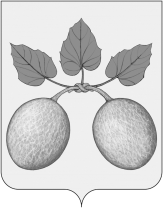 	проектСОБРАНИЕ ПРЕДСТАВИТЕЛЕЙ ГОРОДА СЕРДОБСКА CЕРДОБСКОГО РАЙОНА ПЕНЗЕНСКой ОБЛАСТИ  РЕШЕНИЕ   от                № -1/5г. СердобскО назначении исполняющего обязанности Главы администрации города Сердобска Сердобского района Пензенской области  В связи с истечением срока полномочий Главы администрации города Сердобска Сердобского района Пензенской области, в соответствии и  со статьей 23 Устава городского поселения города Сердобска Сердобского района Пензенской области,Собрание представителей города Сердобска решило:1. Назначить с 22.09.2022 года исполняющим обязанности главы администрации города Сердобска Сердобского района Пензенской области _____________________________на период до назначения Главы администрации города Сердобска Сердобского района Пензенской области по результатам конкурса.2. Главе администрации города Сердобска Сердобского района Пензенской области заключить срочный трудовой договор с ___________________________________ – исполняющим обязанности главы администрации города Сердобска Сердобского района Пензенской области.3. Настоящее решение вступает в силу со дня его принятия.Глава города                                                                                        